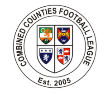 2018/ 2019 CCFL Roll of Honour2018/ 2019 CCFL Roll of HonourLeaguesWinnersRunners UpOver 35 League South Portlaoise ShamrocksBallymackey FCOver 35 League North Willow ParkMullingar AthleticUnder 17 Division 1Clara TownMullingar AthleticUnder 17 Premier DivisionEmo CelticPortlaoise AFCUnder 19 Premier DivisionEdenderry TownWillow ParkWomen’s DivisionKilleigh LadiesBealnamulla LFCDivision 4Abbeyleix AthleticMountmellick CelticDivision 3Banagher UtdBBC UtdDivision 2Gentex FCStradbally TownDivision 1 SaturdayCamlin UtdGrange UtdDivision 1Walsh Island ShamrocksRosenallis AFCSenior DivisionWillow ParkBallinahownCupsWinnersRunners UpFAI Midlands Regional Cup Killeigh LadiesWillow ParkPMB Over 35s Shield RosenallisStradbally TownPMB Over 35′s Cup Mullingar AthleticPortlaoise ShamrocksC.C.F.L. Futsal Cup Mountmellick UtdRaharney UtdIta Farrell Under 17 CupPortlaoise AFCAbbeyleix AthleticC.C.F.L. Youths CupWillow Park Willow ParkUnder 19 CupWillow ParkEdenderry TownC.C.F.L. Women’s ShieldClara TownMullingar AthleticWomen’s CupWillow ParkKilleigh LadiesDivision 4 CupMountmellick CelticKenagh UtdOliver Ward Div 3 CupDerry RoversBanagher UtdDenis Delaney Div 2 CupStradbally TownGentex FCMichael Dolan Cup Div 1 CupGallen UtdCoolraine FCDonal Hyland Sat Divisions CupGrange UtdCamlin UtdCombined Counties ShieldBanagher UtdAbbeyleix AthleticPaddy Cotter Senior CupDerry RoversClonaslee UtdJohn Farrell Counties CupMonksland UtdStradbally Town